Student Activity Unit at the College of Science and Humanities in Ghat held a reception to welcome fresh students under the directions of College Dean Dr. Khalid Abdullah Al-Shafie on Tuesday 14/04/1435. Ms. Jamila Muflih Al-Harbi, Deputy-Dean, sponsored the meeting. The reception commenced with Holy Quran recitation followed by a welcoming speech by the Deputy-Dean Ms. Al-Harbi in which she congratulated new students on their admission to the College and wished them the best in their academic life. Another speech given by Ms. Sahar Al-Omer, Student Affairs Coordinator, pointed out the College regulations, and urged them to adhere to the rules. Then the Student Activity Coordinator Ms. Rehab Farouq gave a short talk focusing on the importance of student participation in and contribution to the student activities. Afterwards, Dr. Shadia Serah, the academic counseling coordinator, delivered a speech concerning the role of the academic counselor and its importance to students and college. Handouts and brochures about the College departments and academic systems were distributed to the fresh students at the reception.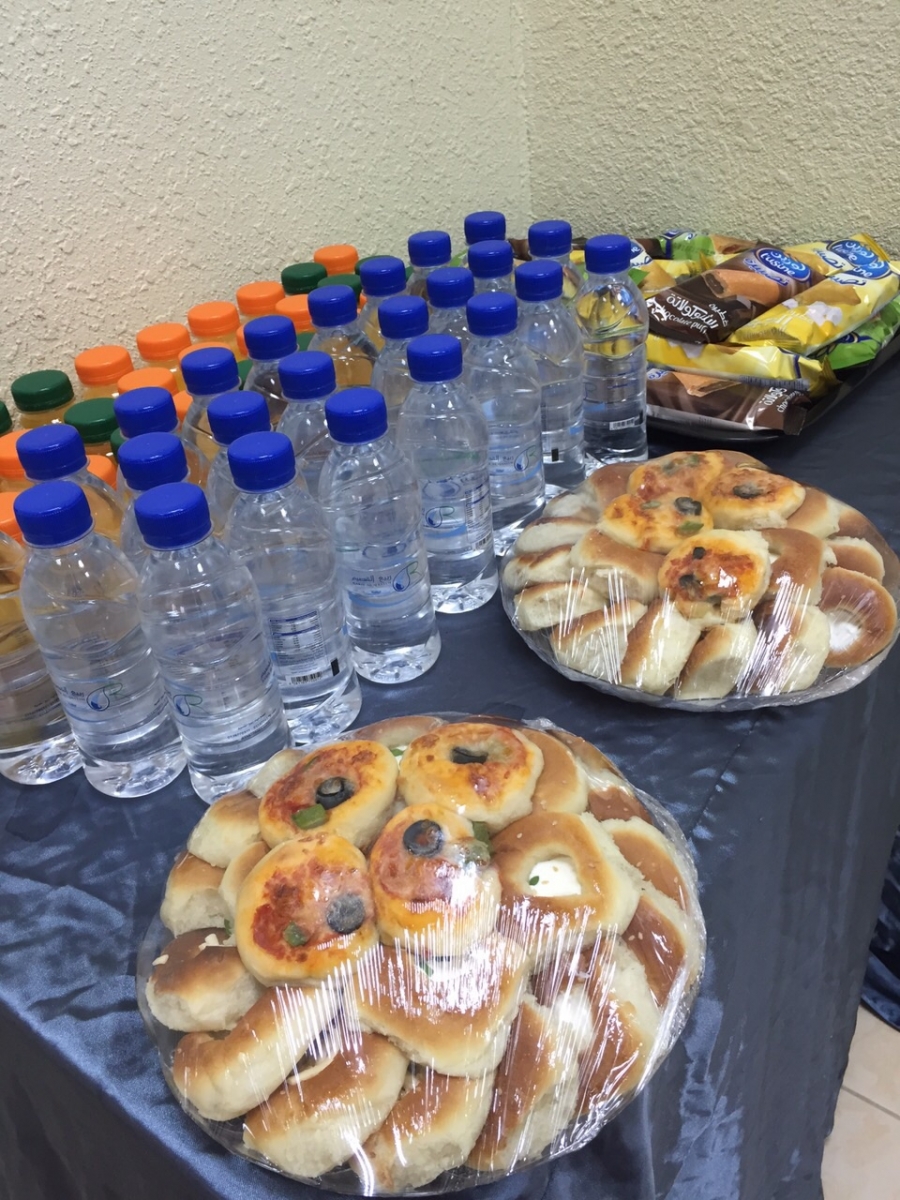 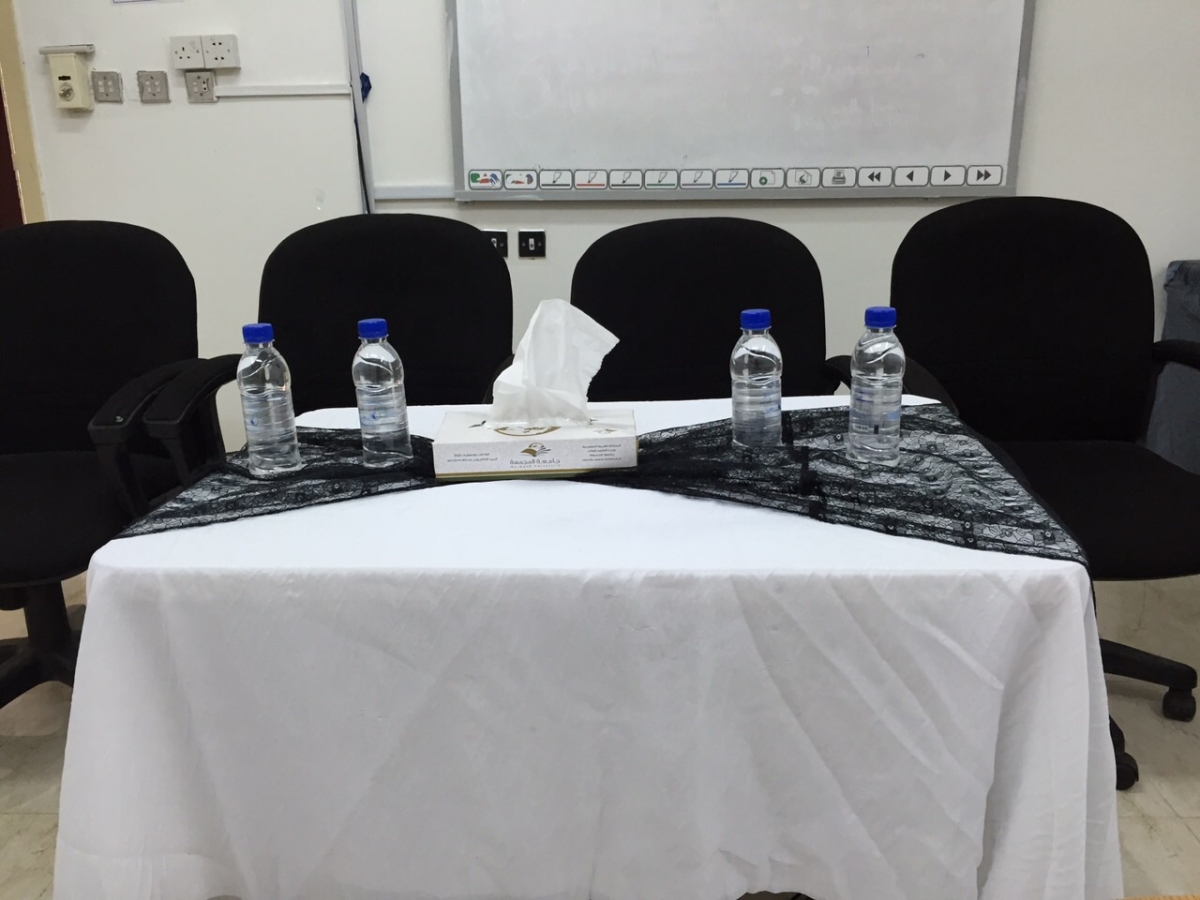 